Vocabulary Learning Homework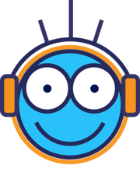 Year 8 French – Term 3.2 Week 6
Part 1: Practise the new vocabulary, either using the app your teacher directs you to, or another method, e.g., look – cover – write – check (15 minutes approx.).
Part 2: Listen and repeat the word, then spell it in French, then write it in English. Access your audio file here. Part 3a) Associations: Click on the box next to the word that is most closely connected with the word in bold.Part 3b) Synonyms: Click on the box next to the word with the most similar meaning to the word in bold.Part 3c) Antonyms: Click on the box next to the word that has the opposite meaning to the word in bold.Part 3d) Word substitution: Click on the box next to all of the words that could replace the word in bold to form a grammatically correct sentence with a sensible meaning.Part 4: Speaking

Before you start Part 4, go to: vocaroo.com. It will open in a new tab. Click the red record button, then come back to this list of words.Say the French for the words below. Remember to say the word for ‘the’ if needed.Now go back to the Vocaroo window. Click on the red button. Click on "Save & Share". Copy & paste the URL for your Vocaroo recording here:Spell itWrite it in EnglishSpell itWrite it in English18293104115126137141) la maladie3) le petit-déjeunerle brasle painle travailla glacel’hôpitalles vacancesle tempsla jambe2) le ciel4) descendrele chienla pistele chatla forêtl’oiseau (m.)la photomall’accident1) ensuite4) aller de haut en basd’abordattendrepuisdépendredéjàdescendreeurépondre2) le texte5) internationalle petit-déjeunerdans un autre paysl’examendans beaucoup de paysle romandans ce paysles informationsdans le même pays3) local6) un accidentprès d’iciun anniversaire internationalun événementidéalun enfant le journalune maladie1) pas encore2) attendretoujoursrestersouventpartirdéjàrépondreensuitedormir1) J’ai ___ du café.4) Il a pris ___ de la même fille. prisune maladiebuune photomangéune maisoncommencéun roman2) Tu as ___ un accident. 5) Elle ___ journaux internationaux et locaux.prisdépend desbuentend leseumêmeachetémange les3) J’ai mal ___.6) Elle lit ___ sur les réseaux sociaux. à la jambeplusieurs histoires du feuà la voiturel'hôpital idéalau brasles règles du jeuà l’écolepas encore1drank, drunk (pp)7ache 2not yet8leg3next9accident4photo 10already, yet5breakfast 11had, had (pp)6illness12took, taken (pp)7arm